Holy                                                                                     Heritage Mass                                                                                                                                                                                     Owen Alstott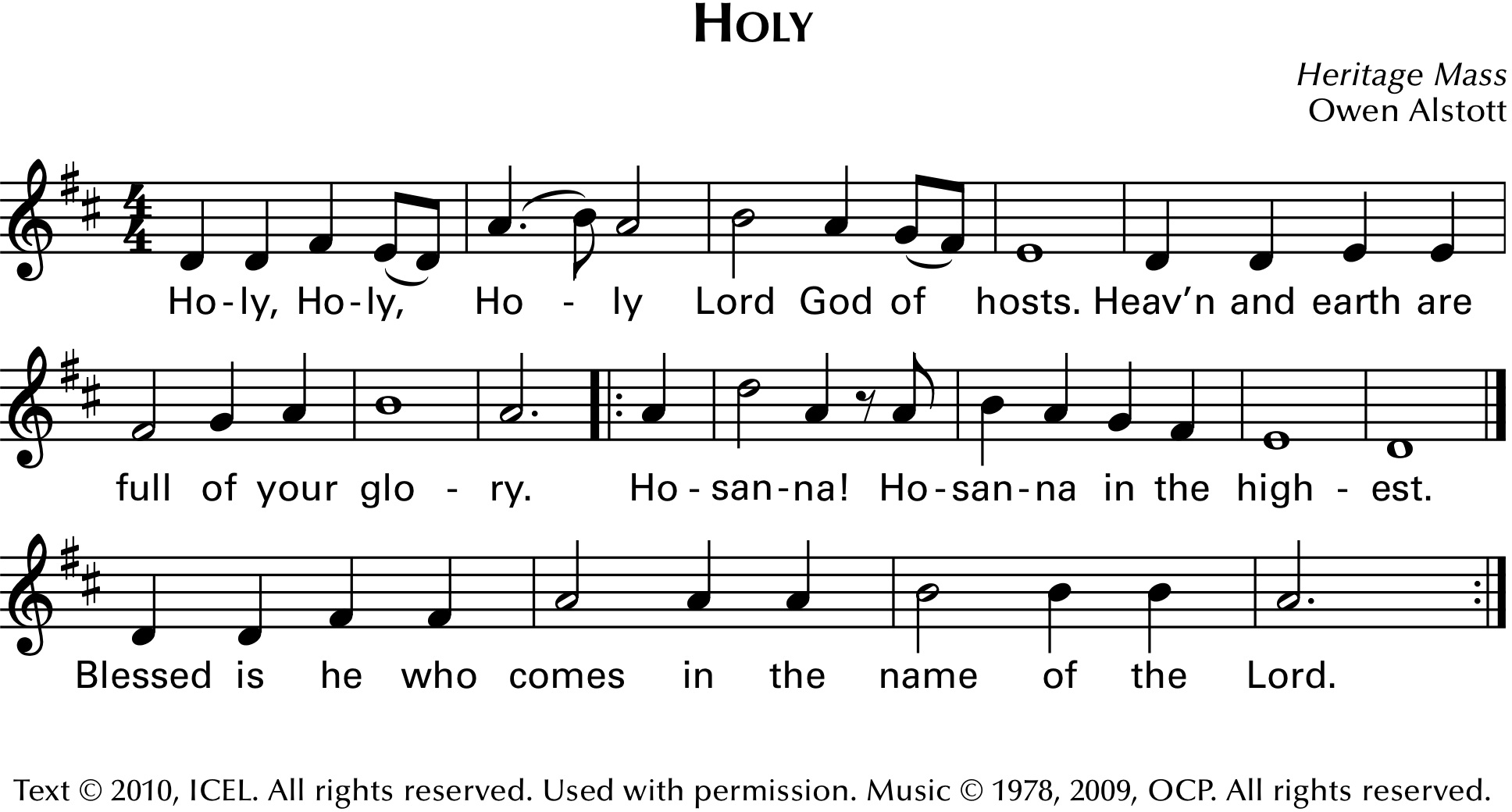 Communion                                                          Remember Your Love                                                                                                                                                      Darryl Ducote and Gary Daigle                                                                                                                     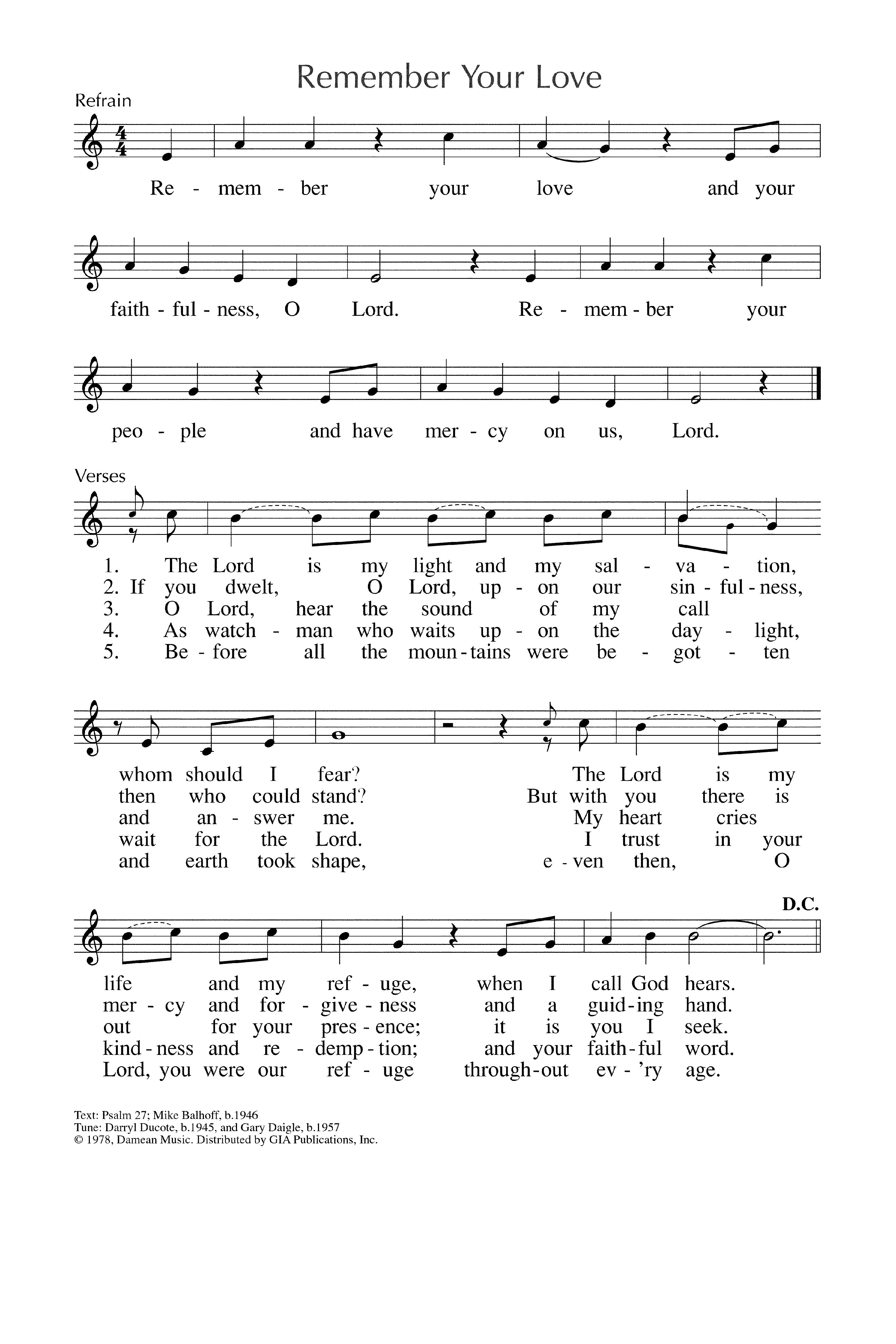 Text:  Based on Psalms 25, 27, 90, 130; Mike Balhoff.Text and music © 1973, 1978, Damean Music.  All rights reserved.  Used with permissionSending Forth		             	                     The Spirit Sends Us Forth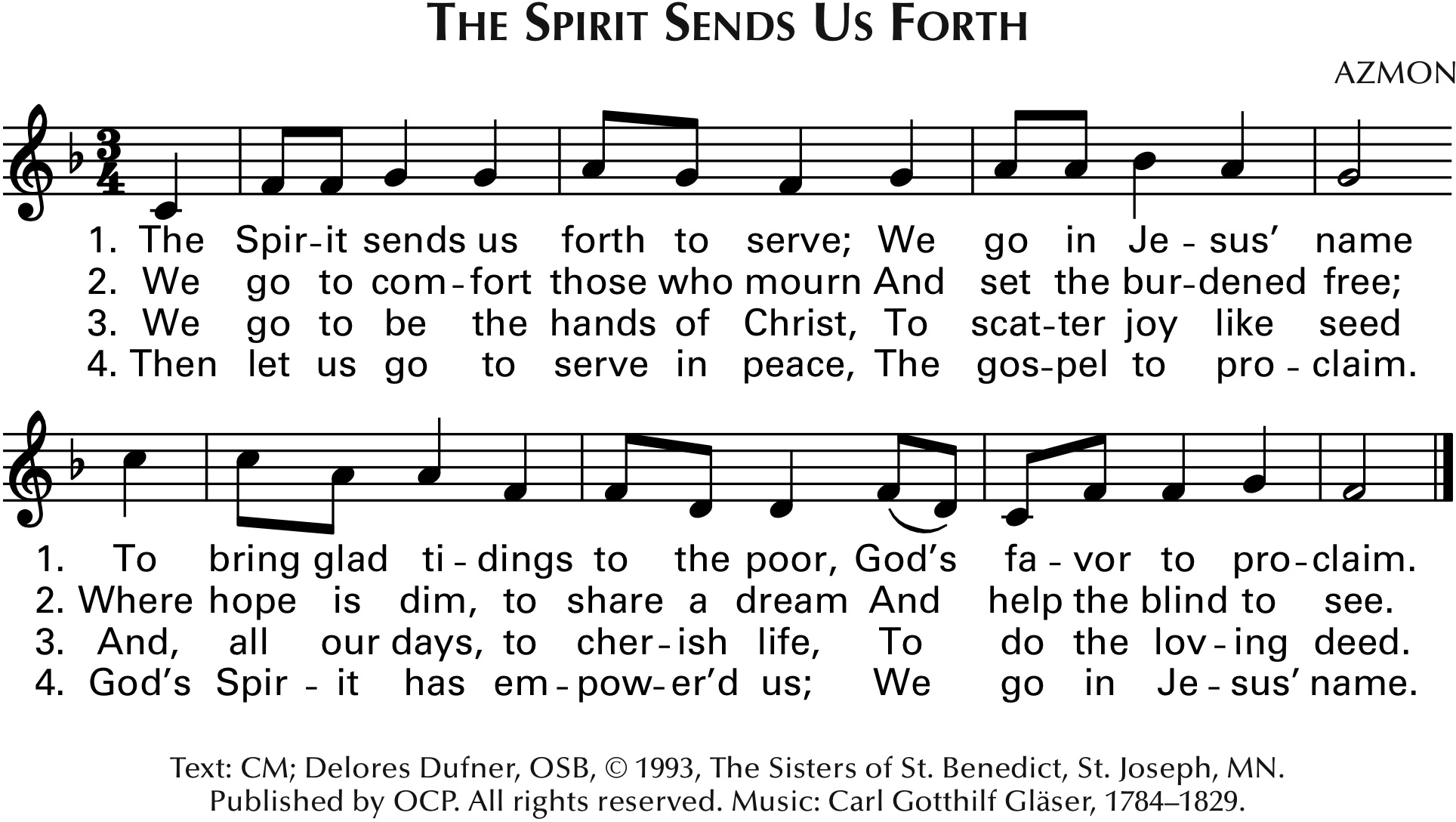 Immaculate Conception Catholic ChurchSeptember 27, 202026th Sunday in Ordinary Time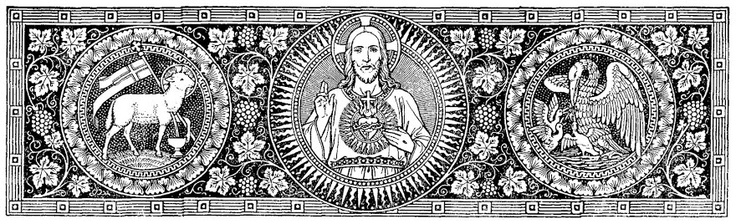 Entrance			               Praise The Lord, Ye Heavens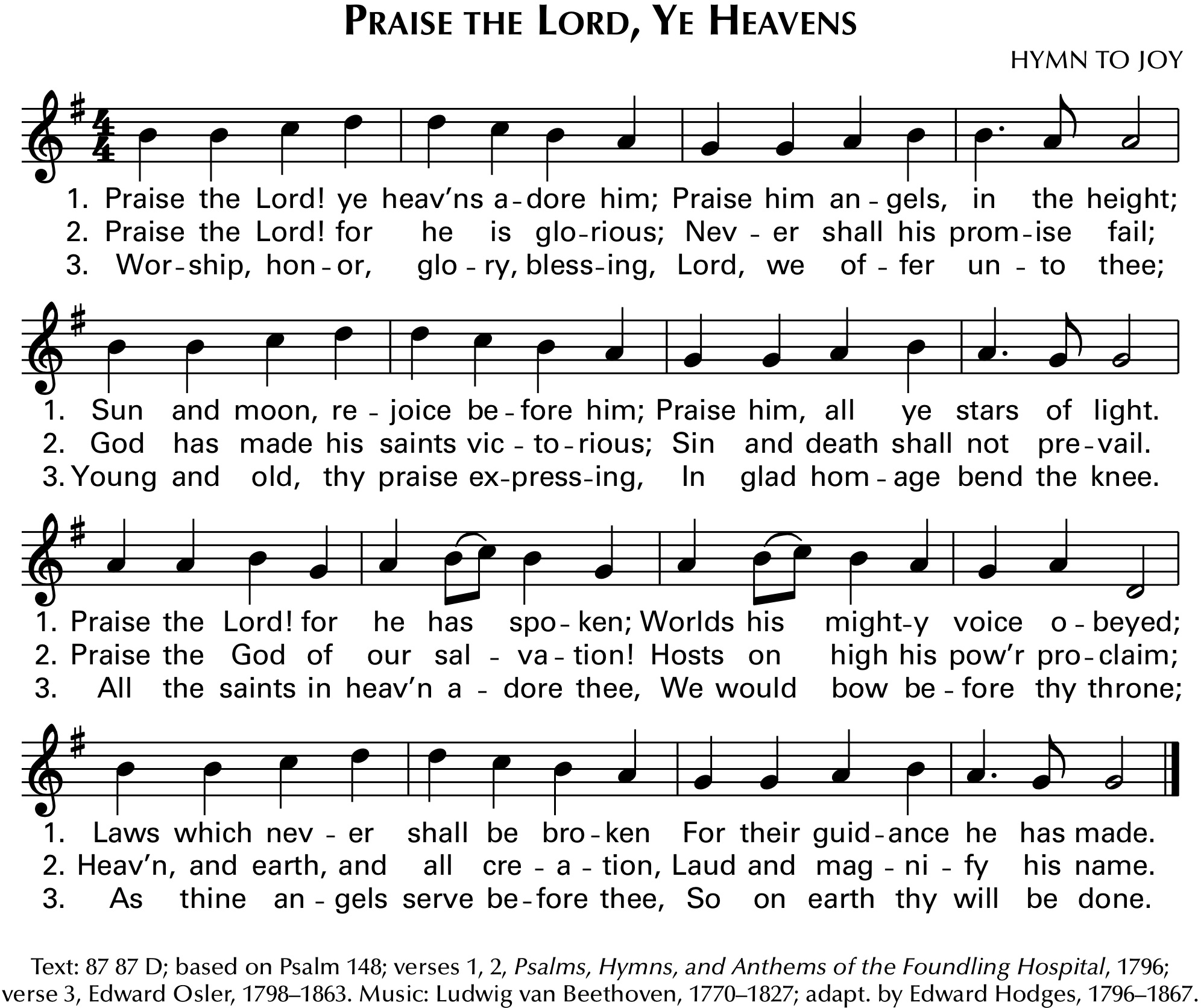 Gloria							Heritage Mass							                                       Owen Alstott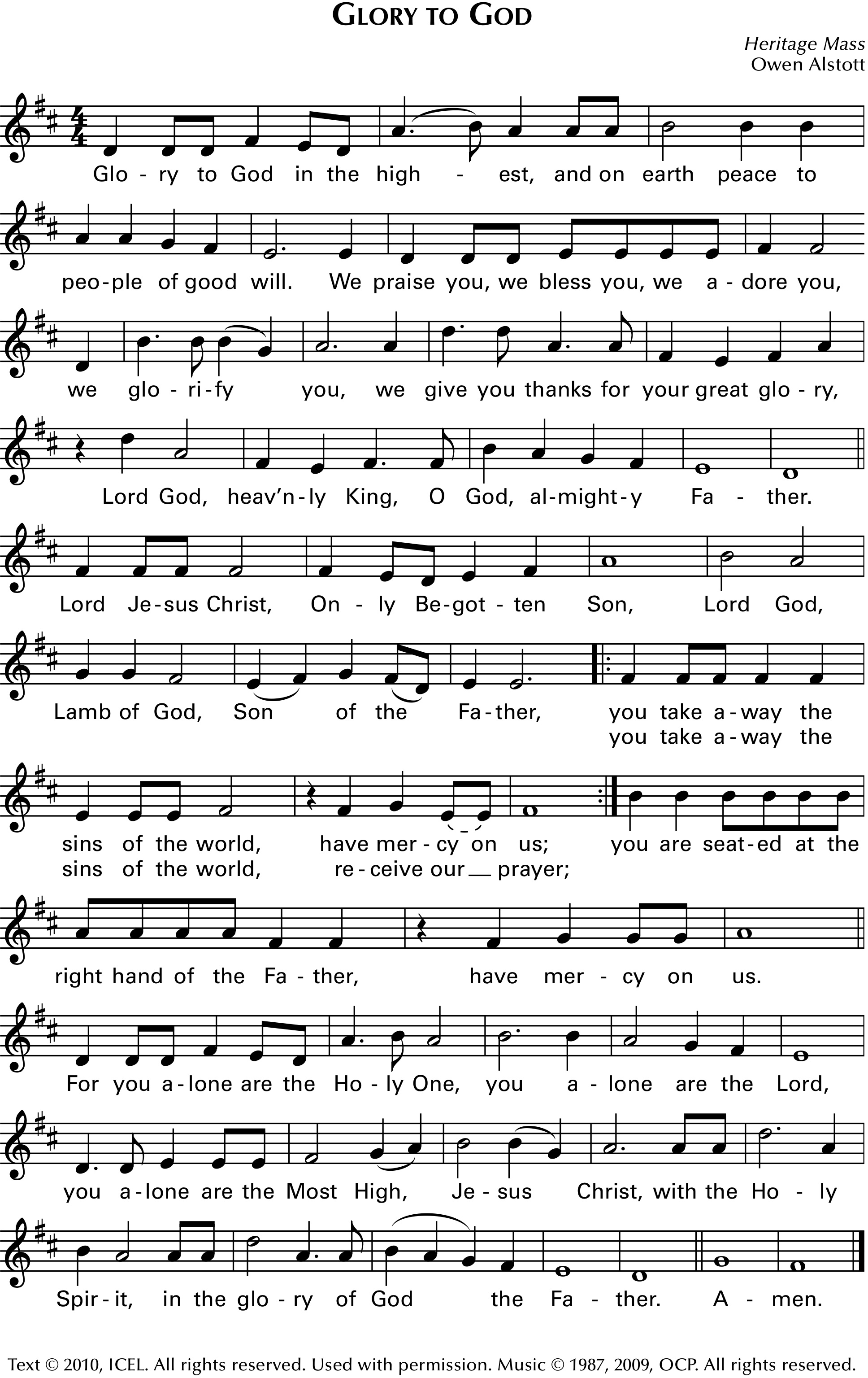 Text copyright 2010, ICEL.  All rights reserved.  Used with permission.  Music copyright 1987, 2009, OCPMusic in this worship aid is reprinted with permission:  Onelicense.net#A72564.  All rights reserved.Responsorial Psalm					          Psalm 25Remember Your Mercies, O LordPreparation of the Altar                                 Lord Of All Hopefulness                                                                                                                                                                            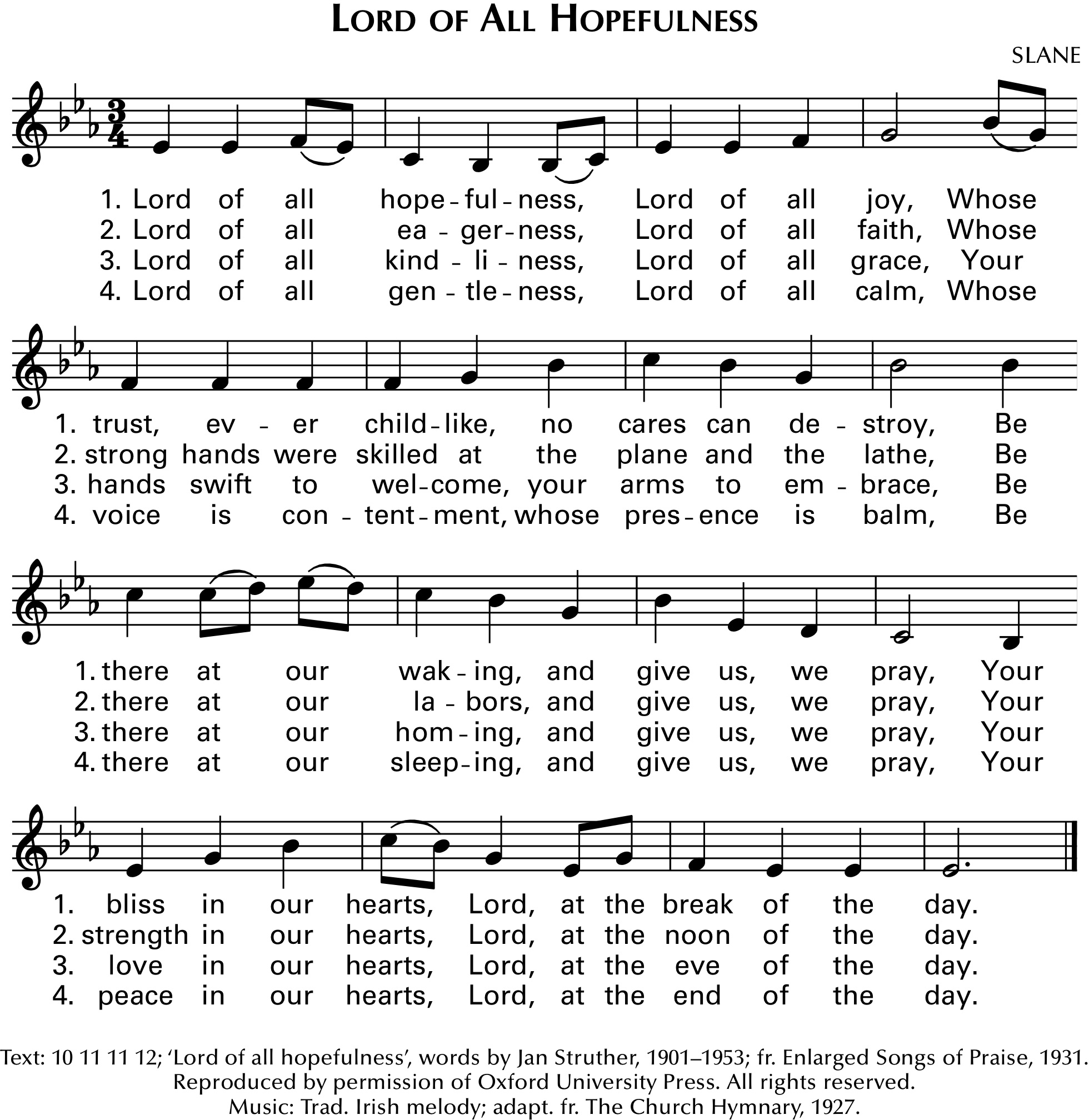 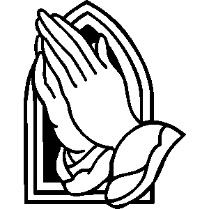 